「澎湖囝仔  50金厚」2021家扶歲末送暖線上園遊會線上愛心攤位招募須知【源起】    「澎湖囝仔  50金厚」-2021家扶歲末送暖線上園遊會線上開跑囉！因應疫情，為避免群聚造成民眾擔憂，又能實踐與廣大贊助者響應對家庭的愛，今年我們將實體改為線上園遊會，讓我們無「ㄒㄧㄢˋ」的愛發揚出去，澎湖家扶中心邀請您一同攜手送暖，陪伴家庭一起走過艱辛路程。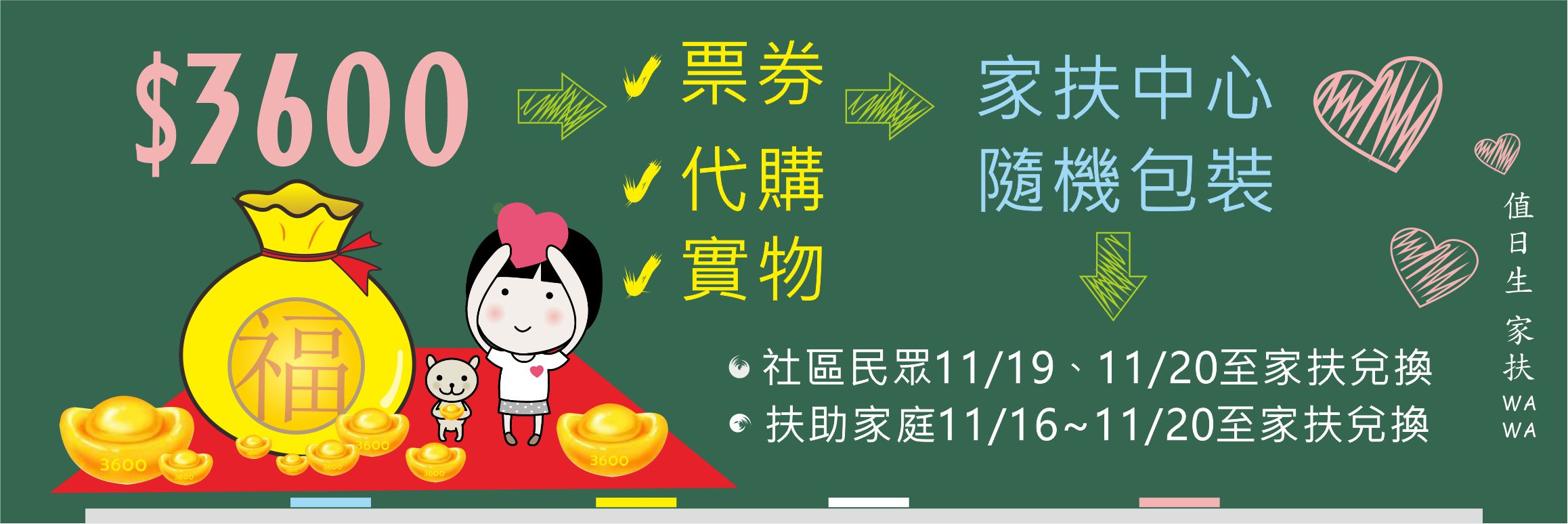 贊助方式如下：【票券】贊助澎湖在地有實體店面至少3,600元等值物品兌換之票券，兌換券/抵用券單張面額在100元以內。若贊助者原先未有兌換券，家扶可協助印製紙本券，但須店家協助在票券上加蓋店章。(兌換券/抵用券的有效使用期限，應為6個月以上。)贊助受理期限：勞煩贊助者於2021.11.11(四)以前，將愛心贊助票券，送(寄)達澎湖家扶。【代購】提供現金3,600元或紙本五倍券贊助，家扶協助採購物資(實物或商品兌換券)。贊助代購金與實體贊助不同，將提供捐款收據。【實物】贊助總價值至少3,600元全新愛心物資，單價100元以內，請注意使用/食用期限需為6個月以上之愛心物資。請贊助者協助清楚標示或是告知捐贈物之實際價值。實物贊助限制：為避免活動群聚，期待容易保存且有密封分裝、不須冷凍、不須冷藏的食品或其他生活物品。謝絕短期、需冷藏、冷凍的食品。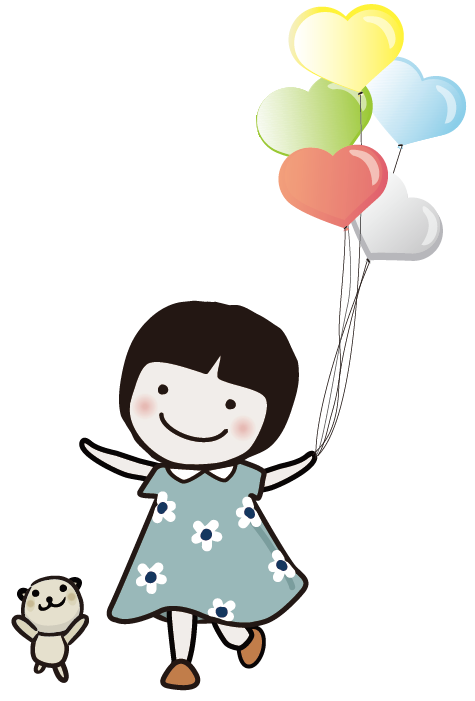 贊助受理期限：勞煩贊助者於2021.11.11(四)以前，將愛心贊助物送(寄)達澎湖家扶。【感謝狀及收據開立】請事先告知贊助者完整資訊，活動結束後將開立收據、感謝狀。頒發贊助者感謝狀及收據，將以電話通知贊助者前來中心領取為原則 (領取及拍照)。以上注意事項敬請務必遵守，若您有需本中心協助事項，歡迎來電詢問。聯絡電話：翁文智先生、吳幼美小姐06-9276432、吳佳軒小姐06-9932698。 澎湖家扶中心：880澎湖縣馬公市成功街75號